Ich melde mich zu einem der angegebenen Workcamps verbindlich an. Meine Anreise zum Workcamp finanziere ich selbst. Ich akzeptiere die umseitigen Vermittlungsbedingungen von ICJA und erkläre mich bereit, im Workcamp entsprechend den Bedingungen der jeweiligen Partnerorganisation mit zu arbeiten._____________________________________________		_____________________________________Ort / Datum 						Unterschrift 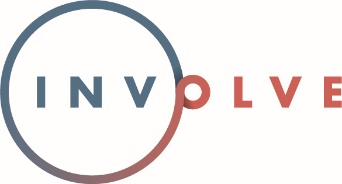 Volunteer exchange form for Involve Workcamps in Berlin /DeutschlandVolunteer exchange form for Involve Workcamps in Berlin /DeutschlandVolunteer exchange form for Involve Workcamps in Berlin /DeutschlandVolunteer exchange form for Involve Workcamps in Berlin /DeutschlandVolunteer exchange form for Involve Workcamps in Berlin /Deutschland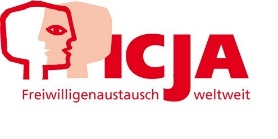 First Name / Name                                         e-mail contact      Surname / Familienname      First Name / Name                                         e-mail contact      Surname / Familienname      First Name / Name                                         e-mail contact      Surname / Familienname      First Name / Name                                         e-mail contact      Surname / Familienname      Gender:male  female  otherGender:male  female  otherPresent adress:Street:      Additional information      Zip No/Place:       /      Phone       Present adress:Street:      Additional information      Zip No/Place:       /      Phone       Present adress:Street:      Additional information      Zip No/Place:       /      Phone       Permanent address, if different:Street:       Additional information      Zip Nr./Place:       /      Phone.      Permanent address, if different:Street:       Additional information      Zip Nr./Place:       /      Phone.      Permanent address, if different:Street:       Additional information      Zip Nr./Place:       /      Phone.      Birthday:        Age      Nationality:      Occupation:      Birthday:        Age      Nationality:      Occupation:      Birthday:        Age      Nationality:      Occupation:      Emergency contact.      Emergency contact.      Emergency contact.      Languages: speak well      speak some      speak basic      Languages: speak well      speak some      speak basic      Languages: speak well      speak some      speak basic      Health, diet, special needs:Vegetarian, vegan, etc.:Health, diet, special needs:Vegetarian, vegan, etc.:Health, diet, special needs:Vegetarian, vegan, etc.:Past volunteer experiences (country, type, year):      Past volunteer experiences (country, type, year):      Past volunteer experiences (country, type, year):      General scills and knowledge:General scills and knowledge:General scills and knowledge:Project choises according to preference Project choises according to preference Project choises according to preference Project choises according to preference Project choises according to preference Project choises according to preference *CodeNameDatesDatesDates12I want to be placed with my friend:       I want to be placed with my friend:       I want to be placed with my friend:       I want to be placed with my friend:       I want to be placed with my friend:       I want to be placed with my friend:       Why do yo wish to take part in a volunteer project? Why do yo wish to take part in a volunteer project? Why do yo wish to take part in a volunteer project? Why do yo wish to take part in a volunteer project? Why do yo wish to take part in a volunteer project? Why do yo wish to take part in a volunteer project? I agree that my contact details can be passed to other volunteers :  yes  no  I agree that my contact details can be passed to other volunteers :  yes  no  I agree that my contact details can be passed to other volunteers :  yes  no  I agree that my contact details can be passed to other volunteers :  yes  no  I agree that my contact details can be passed to other volunteers :  yes  no  I agree that my contact details can be passed to other volunteers :  yes  no  Ich gestatte hiermit ICJA die Verwendung meiner Daten entsprechend dieser Datenschutzerklärung https://www.icja.de/content/Service/DatenschutzIch gestatte hiermit ICJA die Verwendung meiner Daten entsprechend dieser Datenschutzerklärung https://www.icja.de/content/Service/DatenschutzIch gestatte hiermit ICJA die Verwendung meiner Daten entsprechend dieser Datenschutzerklärung https://www.icja.de/content/Service/DatenschutzIch gestatte hiermit ICJA die Verwendung meiner Daten entsprechend dieser Datenschutzerklärung https://www.icja.de/content/Service/DatenschutzIch gestatte hiermit ICJA die Verwendung meiner Daten entsprechend dieser Datenschutzerklärung https://www.icja.de/content/Service/DatenschutzIch gestatte hiermit ICJA die Verwendung meiner Daten entsprechend dieser Datenschutzerklärung https://www.icja.de/content/Service/DatenschutzDer Weg zur AnmeldungBitte fülle das Anmeldeformular entweder direkt in der Datei oder im Ausdruck gut lesbar und vollständig aus. Bitte mit Unterschrift per Mail oder Post an uns senden. Meldest du dich mit diesem Formular per E-Mail und ohne Unterschrift an, dann wird sie dennoch ab unserer Zusage des Workcamps verbindlich.Wir bestätigen den Erhalt der Anmeldung und halten dich über den Stand der Anmeldung auf dem Laufenden. Bei deiner Anmeldung richten wir uns nach den von dir angegeben Präferenzen. Teilnehmende, die sich über eines der Berliner Involve Projekte (Kulturmarkthalle KMH und Upsala) anmelden, zahlen keine Vermittlungsgebühr.Bitte gebe deinen vollständigen Namen und den Code deines Erstwunsches an. Spätestens drei Wochen vor Beginn des Camps erhältst du die detaillierte Campbeschreibung.Mehr Infos zur Anmeldung findest Du online:https://www.icja.de/content/workcamps/workcamp-suchen/workcamps-mit-involve/VermittlungsbedingungenAuch wenn ICJA gemeinnützig ist, unterliegen wir in der Vermittlung von Freiwilligendiensten und Workcamps dem Reiserecht.Diese Anmeldung gilt für Teilnehmende von Involve Workcamps in Berlin. Deine Anmeldung ist vertraglich bindend, wenn du eine Zusage für einen Platz im Workcamp erhalten hast.Kurzfristige Änderungen aufgrund der Coronakrise: Es kann wegen erneutem Ansteigen der Infektionsraten letztlich doch zu einer Absage des Workcamps kommen - wir üben uns in vorsichtigem Optimismus! Bitte buche noch keine Tickets, oder nur mit entsprechender Reiserücktrittsversicherung.Das Auswärtige Amt bietet auf seiner Website aktuelle Informationen für alle Reisenden. Dort kannst du dich über dein Reiseland, sowie Reiseverbote, Einreisekontrollen oder Gesundheitsüberprüfungen informieren.Auf der Seite reopen.europa.eu informiert die Europäische Union detailliert über jeweils aktuelle Reisebeschränkungen. Damit ist es möglich Reisen, innerhalb Europas kurzfristig zu planen.Antworten auf häufige Fragen zum Coronavirus findest du bei der Bundeszentrale für gesundheitliche AufklärungLeistung der TeilnehmendenDa ICJA nur in Workcamps vermittelt, musst du An- und Abreise selbstständig organisieren. Teilnehmende die sich über eines der Berliner Involve Projekte (Kulturmarkthalle KMH und Involve) anmelden, zahlen keine Vermittlungsgebühr. Ein Workcamp lebt durch das Engagement aller Beteiligten! Dies zeichnet sich durch eine aktive Mitarbeit beim Arbeitsprojekt (bis zu 30 Std. / Woche), einer angemessenen Beteiligung an den anfallenden Hausarbeiten und dem aktiven Mitgestalten des sozialen Miteinanders aus. Kurzfristige und notwendige Änderungen des Arbeitsinhaltes entbinden nicht von der eingegangenen Verpflichtung, dazu gehört auch die Teilnahme vom ersten bis zum letzten Tag. Sollten Teilnehmende diesen Verpflichtungen nicht nachkommen und das Campleben trotz Mahnung anhalten stören, verhalten sie sich vertragswidrig und können vom Camp ausgeschlossen werden.Leistungen des ICJABitte uns dazu ansprechen. Der Aufenthalt, die Verpflegung und Gruppenaktivitäten während des Workcamps sind als Gegenleistung für die geleistete Arbeit während des Workcamps gratis. Der ICJA berät dich bei der Auswahl des Workcamps, vermittelt dir einen Platz und hilft zusätzliche Fragen zu klären. Rechtzeitig vor Beginn des Camps leiten wir eine detaillierte Projektbeschreibung (Infosheet) des Partners an dich weiter.HaftungEs kann zu kurzfristigen Änderungen im Programm und bei den Arbeitsinhalten kommen, diese sind Workcamp typisch und bergründen keinen Haftungsanspruch. Die Nichtigkeit einzelner Bestimmungen der Vermittlungsbedingungen beeinträchtigt nicht den Bestand des restlichen Vertrages.VersicherungEs gilt die eigene Krankenversicherung, zusätzlich schließt ICJA eine Versicherung zu Haftpflicht und Unfallschäden für dich während des Workcamps ab.DatenschutzICJA nimmt den Schutz deiner Daten ernst. Unsere Übersicht zum Umgang mit deinen Daten findest du hier: www.icja.de/content/service/datenschutz/Wir bitten dich im Anmeldeformular uns die Verwendung deiner Daten in dem zur Vermittlung notwendigen Umfang zu gestatten.